1.Пояснительная записка.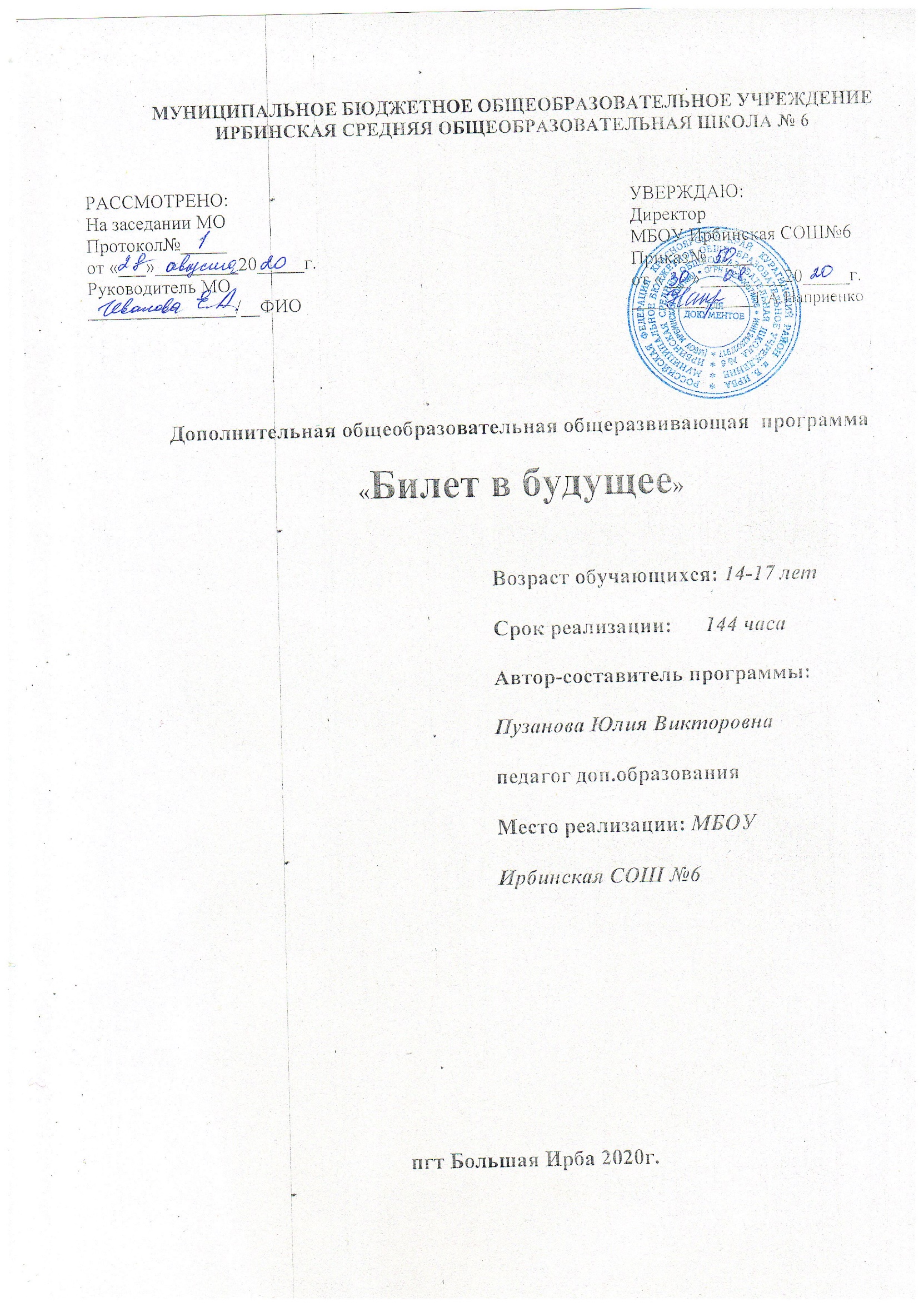 Дополнительная общеобразовательная общеразвивающая программа «Билет в будущее» имеет  социально-педагогическую направленность и предназначена для учащихся МБОУ Ирбинская СОШ №6 в возрасте 14-17 лет.Программа очная.Составлена в соответствии со следующими документами:-Федеральным законом от 29.12.2012 № 273-ФЗ «Об образовании в РФ»;-Концепцией развития дополнительного образования детей;-Распоряжением Правительства РФ от 4 сентября 2014 г. № 1726-р;-Постановлением Главного государственного санитарного врача РФ от 04.07.2014 № 41 «Об утверждении СанПиН 2.4.4.3172-14 «Санитарно- эпидемиологические требования к устройству, содержанию и организации режима работы образовательных организаций дополнительного образования детей»;-Письмом Минобрнауки России от 11.12.2006 г. № 06-1844 «О примерных требованиях к программам дополнительного образования детей»;-Приказом Министерства образования и науки Российской Федерации (Минобрнауки России) от 29 августа 2013 г. № 1008 г. Москва «Об утверждении Порядка организации и осуществления образовательной деятельности по дополнительным общеобразовательным программам».Новизна программы.Принципиально новые условия жизни нашей страны, сложившиеся в настоящее время, кардинальным образом изменили содержание активности людей, представления о профессиональном и личностном самоопределении и самореализации в обществе. Эти условия характеризуются тем, что изменились экономические, политические и социальные координаты существования человека. Профессиональное самоопределение, выбор профессии становится особенно актуальной проблемой в эпоху перемен, кризисных моментов развития быстроменяющихся общественных отношений. В настоящее время перед подростком стоит один жизненно важный вопрос: «Кем быть?» Именно сегодня он приобретает очень важный смысл, так как жесткая конкуренция на рынке труда заставляет всё больше и больше задумываться над этим вопросом. Ответ на него оказывает влияние на всю дальнейшую жизнь человека. Не растеряться, правильно сориентироваться, найти свое место в мире профессий сложно, особенно молодому человеку, заканчивавшему школу. Он должен остановить свой выбор на профессии, важной, нужной для общества, а так же соответствующей его запросам и интересам. Педагогическая целесообразность  профориентационной помощи детям очевидна. Формирование полноценных граждан своей страны, во многом зависит от того, чем будут заниматься повзрослевшие школьники, какую профессию они изберут и где будут работать. Кроме того, грамотно построенная профориентационная работа позволяет решать и   многие насущные проблемы воспитания, особенно в старших классах. Давно известно, что оптимистичная перспектива жизни (и прежде всего, реальная и привлекательная профессиональная перспектива) уберегает многих подростков от необдуманных шагов. Например, если подросток серьезно намеревается приобрести сложную и престижную профессию, к которой ему следует готовиться, то он тысячу раз подумает, какой образ жизни ему следует вести. Таким образом, профориентационная работа с детьми школьного возраста — это также вклад в решение острых социальных проблем.Режим занятий. Занятия проводятся 2 раза в неделю по 2 часа. Программа «Добрая дорога детства» рассчитана на 144 часа в год.Количество учебных недель-36.Педагогическая концепция.Данная программа направлена на освоение следующих УУД:Регулятивные УУД:Учить высказывать своё предположение (версию) на основе работы с иллюстрацией, учить работать по предложенному учителем плану. Средством формирования этих действий служит технология проблемного диалога на этапе изучения нового материала.Учиться совместно с учителем и другими учениками давать эмоциональную оценку деятельности класса на уроке.Средством формирования этих действий служит технология оценивания образовательных достижений (учебных успехов).2. Познавательные УУД:Перерабатывать полученную информацию: делать выводы в результате совместной работы всего класса.Преобразовывать информацию из одной формы в другую: составлять рассказы на основе простейших моделей (предметных, рисунков, схематических рисунков, схем); находить и формулировать решение задачи с помощью простейших моделей (предметных, рисунков, схематических рисунков).3. Коммуникативные УУД:Умение донести свою позицию до других: оформлять свою мысль в устной и письменной речи (на уровне одного предложения или небольшого текста).Слушать и понимать речь других. Средством формирования этих действий служит технология проблемного диалога (побуждающий и подводящий диалог).Совместно договариваться о правилах общения и поведения в школе и следовать им.Цель программы - оказание учащимся поддержки в принятии решения о выборе будущей профессии, направления дальнейшего образования, а также создания условий для повышения готовности подростка к социальному и культурному самоопределению.Задачи программы.-формировать у школьников знания об отраслях хозяйства страны, региона, об организации производства, современном оборудовании, об основных профессиях,  их требованиях к личности, о путях продолжения образования и получения профессиональной подготовки.-воспитывать ответственное отношение к выбору будущей профессии, а также уважение к людям всех профессий и специальностей.-обеспечивать профпросвещение, профдиагностику, профконсультирование  обучающихся.Важнейшая задача этого возраста – выбор профессии. Профессиональные планы подростка весьма расплывчаты, аморфны, имеют характер мечты. Он чаще всего воображает себя в разных эмоционально привлекательных для него профессиональных ролях, но окончательный психологически обоснованный выбор сделать не может. А ведь в самом начале юношеского возраста эта проблема возникает перед теми девушками и юношами, которые вынуждены оставить школу. Это примерно треть старших подростков. В 14-15 лет крайне сложно выбрать профессию. Профессиональные намерения диффузны и неопределенны. Статистика свидетельствует о том, что выбор учебно-профессионального учреждения чаще всего не обоснован. Психологически более комфортно чувствуют себя те подростки, которые получают среднее (полное) общее образование. К моменту окончания школы, одиннадцатиклассники из многих воображаемых, мистических профессий должны выбрать наиболее реальные и приемлемые варианты. Психологически устремленные в будущее, они понимают, что благополучие и успех в жизни прежде всего будут зависеть от правильного выбора профессии. На основе оценки своих способностей и возможностей, престижа профессии и ее содержания, а также социально-экономической ситуации юноши и девушки прежде всего самоопределяются относительно путей получения профессионального образования и резервных вариантов приобщения к профессиональному труду.Таким образом, для старших подростков актуальным является профессиональное самоопределение – осознанный выбор путей профессионального образования и профессиональной подготовки.Набор обучающихся Программы проводится в сентябре 2019 года по заявлениям родителей, законных представителей на имя директора Школы. Это является основанием для зачисления на обучение по Программе. Состав групп в течение года постоянный. Обучающиеся проходят входное тестирование для определения познавательных интересов и уровня владения информационно-коммуникационными технологиями с целью обеспечения дифференцированного подхода в обучении и определения направления для углубленного изучения, что предусмотрено содержанием Программы. Формы работы: коллективная, групповая, индивидуальная. На занятиях предусмотрены: чтение лекционного материала, информационно-поисковые работы, организация и проведение мероприятий (экскурсии, посещение ярмарки профессий, встречи с представителями различных учебных заведений), проведение профориентационного тестирования.Выбор методов обучения определяется с учетом реальных учебных возможностей обучающихся, возрастных и психофизиологических особенностей, с учетом специфики изучения выбранного направления программы и возможностей материально-технической базы образовательного учреждения. Формы контроля.Предварительный контроль. Проводится в форме тестирования для анализа степени профессионального самоопределения учащихся;Текущий контроль. В виде устного опроса, тестовых заданий;Итоговый контроль для обобщения полученной информации. Проводится в виде защиты проекта «Моя будущая профессия»Перечень формируемых знаний и умений.Обучающийся должен знать:Значение профессионального самоопределения, требования к составлению личного профессионального плана.Правила выбора профиля обучения, выбора профессии.Понятие о профессиях и профессиональной деятельности.Понятие об интересах, мотивах и ценностях профессионального труда, а также психофизиологических ресурсах личности в связи с выбором профессии.Понятие о темпераменте, ведущих отношениях личности, эмоционально-волевой сфере, интеллектуальных способностях, стилях общения.Обучающиеся должны иметь представления:О смысле и значении труда в жизни человека и общества.О современных формах  и методах организации труда.О сущности хозяйственного механизма в условиях рыночных отношений.О предпринимательстве.О рынке труда.Обучающийся должен уметь:Соотносить свои индивидуальные особенности с требованиями конкретной профессии.Составлять личный, профессиональный план и мобильно изменять его.Использовать приёмы самосовершенствования в учебной и трудовой деятельности.Анализировать профессиограммы, информацию о профессиях по общим признакам профессиональной деятельности, а также современных формах и методах хозяйствования в условиях рынка.Пользоваться сведениями о путях получения профессионального образования.Формы подведения итогов: защита проекта «Моя будущая профессия»2.Учебно-тематический план «Профессиональная ориентация школьников» (часы)3.Содержание учебной программы (календарно - тематическое планирование)4.Условия реализации Программы1. Наличие наглядного и дидактического материала в соответствии с тематикой занятий.2. Создание атмосферы комфорта, доброжелательности и конфедициальности.3. Материально – техническое обеспечение: мультимедийный аппарат, канцелярские принадлежности.Инструментарий контроля  внутренней оценки УУД (Приложение1)Инструментарий контроля внешней оценки УУД (Приложение2)5.Распространение опыта.Педагогическая практика, выстроенная на основании программы, может быть использована в других школах района Красноярского края. Возможно проведение мероприятий на районном, а также на межрайонном уровне, что будет способствовать не только обмену опытом, но и повышению интереса школьников.6.Литература для учителя.Аверкин В.Н. Зайченко О.М. “Путевка в жизнь” М. Просвещение 2005.Кузнецова И.В., Филина С.В. Эффективное поведение на рынке труда. Учебно-методическое пособие для выпускников профессиональных учебных заведений. Под ред. И.А. Волошиной. Ярославль: Центр Ресурс, 2000.На пути к выбору профессии. Материалы для специалиста образовательного учреждения. С-П. Каро 2003.Предпрофильная подготовка. Путь к профессии. Органайзер: рабочая тетрадь учащегося/ авт.-сост.: коллектив специалистов центра “Ресурс”; под общей редакцией О.В. Большаковой, С.М. Семеновой. Н.П. Анисимовой. И.В. Кузнецовой. Ярославль: Центр Ресурс, 2006.Профориентация. Личностное развитие. Тренинг готовности к экзаменам. 9–11 класс М. Вако 2005.Профориентация в школе: игры, упражнения, опросники. 8–11 класс М. Вако 2005.Путь к профессии: основы активной жизненной позиции на рынке труда: Учебное пособие для учащихся старших классов школ. – Ж.Н. Безус, Ю.П. Жукова, И.В. Кузнецова, В.В. Радченко, К.В. Совина, Ю.К. Холодилова. – Ярославль: Центр Ресурс 2008.7.Литература для учащихся.      1. Климов, Е. А. Как выбирать профессию. Изд. 2-е, доп. и дораб. [Текст]: книга для учащихся старших классов средней школы/  Климов Е.А. -М.: «Просвещение», 2000.- 199 с. 2. Многогранный мир профессий. Классификация профессий.http://www.pocako.ru/files/stranichka_psihologa/Klassifikaciya_professi.pdf3. Темперамент и выбор будущей профессии.http://ivanovapsixolog.ucoz.ru/graffiti/temperament_i_professija.pdfПриложение1Анкета№1 «Оценка сформированности регулятивных УУД »Анкета№2 «Оценка сформированности коммуникативных УУД »Анкета№3 «Оценка сформированности познавательных  УУД »№ТемаКол-во часовКол-во часовКол-во часовКол-во часовКол-во часовФорма работыВиды деят-ти уч-сявсеготеориятеориятеорияпрактика1Введение  (2 часа)21111Лекция, беседа, заполнение анкеты «Кем быть»Слушание объяснений педагога2Разнообразие профессий и выбор профессионального жизненного пути65111Лекция, прохождение компьютерного тестированияСлушание объяснений педагога; анализ таблиц и схем; прохождение тестирования 3Современное состояние рынка труда в России и за рубежом2222-Лекция, просмотр презентацииСлушание объяснений педагога; анализ таблиц и схем;4Модель современного специалиста32221Лекция, практическое занятие, анализ подобранной литературыСлушание объяснений педагога; работа с научно-популярной литературой5Ошибки в выборе профессии42222Лекция, тесты, тренингСлушание объяснений педагога; анализ проблемных ситуаций;6Профессиональные типы личности31112Лекция, тестирование , тренингСлушание объяснений педагога; анализ таблиц и схем;7Профессиограммы2222-Просмотр профессиограммыПросмотр учебных фильмов8Участие в районном мероприятии «Ярмарка профессий"4444-Выездное посещение районного мероприятияЗнакомство с представителями различных учебных заведений Красноярского края и республики Хакасия9Встречи с представителями Вузов и Ссузов10101010-Беседы с представителями Вузов и СсузовЗнакомство с представителями различных учебных заведений Красноярского края и республики Хакасия10Выездные мастер-классы по проекту «Билет в будущее» ознакомительный формат124448Презентация профессий, участие в практических мероприятиях и мастер-классахЗнакомство с представителями различных учебных заведений Красноярского края и республики Хакасия11Участие в профориентационном проекте «Урок Цифры»105555Просмотр обучающих фильмов, прохождение тренажеровПолучение знаний от ведущих технологических компаний «1С», «Яндекс», «Лаборатория Касперского», «MailGroup»12Участие в профориентационных онлайн-мероприятиях  «Всероссийские открытые уроки» проекта «ПРОЕКТОРИЯ»2210101012Участие в онлайн-мероприятиях (вебинары, открытые уроки)Знакомство с основными отраслями экономического развития страны; получение знаний о профессиях, решение реальных практических задач отрасли13Обзор самых востребованных и самых престижных профессий 201886662Лекция, доклады учащихсяСлушание объяснений педагога анализ таблиц и схем;14Выбираем образовательный маршрут:Куда пойти учиться (обзор учебных заведений г. Красноярска, Красноярского края, республики Хакасия)181414144Лекция, анализ предоставленной информацииСлушание объяснений педагога анализ таблиц и схем; анализ проблемных ситуаций; Просмотр учебных фильмов15Мероприятие «Профессиональное самоопределение»62224Деловая игра, мастер-классыанализ проблемных ситуаций;16«Если я не сдал экзамены…»42222Лекция, тестирование, круглый столСлушание объяснений педагога; слушание и анализ выступлений своих товарищей; работа с раздаточным материалом17Различные формы получения образования 42222лекцияПросмотр учебных фильмов18Защиты проекта «Моя будущая профессия»44Защита проектаслушание и анализ выступлений своих товарищей; 19Индивидуальные консультации2010101010Консультации педагога доп образования каждого из учащихся, подбор наиболее подходяще профессии и места получения образованияСлушание объяснений педагогаИТОГО14484848460--Наименование разделаНаименование разделаНаименование разделаНаименование разделаНаименование раздела№урокаНаименование раздела / темыКоличество часовДатаОсновные виды деятельности учащихся1-2Введение23.09Слушание объяснений педагога3-4Участие в профориентационных онлайн-мероприятиях «Всероссийские открытые уроки» проекта «Проектория» (Я помню)25.09Знакомство с основными отраслями экономического развития страны; получение знаний о профессиях, решение реальных практических задач отрасли5-6Разнообразие профессий и выбор профессионального жизненного пути210.09Слушание объяснений педагога; анализ таблиц и схем; прохождение тестирования7-8Разнообразие профессий и выбор профессионального жизненного пути212.09Слушание объяснений педагога; анализ таблиц и схем; прохождение тестирования9-10Разнообразие профессий и выбор профессионального жизненного пути217.09Слушание объяснений педагога; анализ таблиц и схем; прохождение тестирования11-12Современное состояние рынка труда в России и за рубежом219.09Слушание объяснений педагога; анализ таблиц и схем;13-14Модель современного специалиста224.09Слушание объяснений педагога; работа с научно-популярной литературой15-16Участие в профориентационных онлайн-мероприятиях «Всероссийские открытые уроки» проекта «Проектория» (Спасатели)226.09Знакомство с основными отраслями экономического развития страны; получение знаний о профессиях, решение реальных практических задач отрасли17Модель современного специалиста11.10Слушание объяснений педагога; работа с научно-популярной литературой18Ошибки в выборе профессии11.10Слушание объяснений педагога; анализ проблемных ситуаций;19-20Ошибки в выборе профессии23.10Слушание объяснений педагога; анализ проблемных ситуаций;21Ошибки в выборе профессии18.10Слушание объяснений педагога; анализ проблемных ситуаций;22Профессиональные типы личности18.10Слушание объяснений педагога; анализ таблиц и схем;23-24Профессиональные типы личности210.10Слушание объяснений педагога; анализ таблиц и схем;25-26Профессиограмма215.10Просмотр учебных фильмов27-28Участие в профориентационных онлайн-мероприятиях «Всероссийские открытые уроки» проекта «Проектория» (Как создается хайп)217.10Знакомство с основными отраслями экономического развития страны; получение знаний о профессиях, решение реальных практических задач отрасли29-30Встречи с представителями Вузов и Ссузов (Железнодорожный техникум)222.10Знакомство с представителями различных учебных заведений Красноярского края и республики Хакасия31-34Выездные мастер классы по проекту «Билет в Будущее» (профессия Повар)424.10Посещение Кошурниковского филиала Минусинского сельскохозяйственного колледжа35-38Участие в районном мероприятии «Ярмарка профессий"431.10Знакомство с представителями различных учебных заведений Красноярского края и республики Хакасия39-40Встречи с представителями Вузов и Ссузов (Педагогический колледж)207.11Знакомство с представителями различных учебных заведений Красноярского края и республики Хакасия41-44Выездные мастер классы по проекту «Билет в Будущее» (профессия Повар)412.11Посещение Кошурниковского филиала Минусинского сельскохозяйственного колледжа45-46Участие в профориентационном мероприятии «Урок Цифры» (Большие данные)214.11Получение знаний от ведущих технологических компаний «1С», «Яндекс», «Лаборатория Касперского», «MailGroup»47-50Выездные мастер классы по проекту «Билет в Будущее» (Профессия кондитер)419.11Посещение Кошурниковского филиала Минусинского сельскохозяйственного колледжа51-52Участие в профориентационных онлайн-мероприятиях «Всероссийские открытые уроки» проекта «Проектория» (Форум Проектория)226.11Знакомство с основными отраслями экономического развития страны; получение знаний о профессиях, решение реальных практических задач отрасли53-56Выездные мастер классы по проекту «Билет в Будущее» (профессия Технолог молочного производства)428.11Посещение Минусинского сельскохозяйственного колледжа57-58Участие в профориентационном мероприятии «Урок Цифры» (Сети и облачные технологии)23.12Получение знаний от ведущих технологических компаний «1С», «Яндекс», «Лаборатория Касперского», «MailGroup»59-60Обзор самых востребованных и самых престижных профессий 201825.12Слушание объяснений педагога анализ таблиц и схем;61-62Обзор самых востребованных и самых престижных профессий 2018210.12Слушание объяснений педагога анализ таблиц и схем;63-64Обзор самых востребованных и самых престижных профессий 2018212.12Слушание объяснений педагога анализ таблиц и схем;65-66Обзор самых востребованных и самых престижных профессий 2018217.12Слушание объяснений педагога анализ таблиц и схем;67-68Участие в профориентационных онлайн-мероприятиях «Всероссийские открытые уроки» проекта «Проектория» (Кто у руля)219.12Знакомство с основными отраслями экономического развития страны; получение знаний о профессиях, решение реальных практических задач отрасли69-70Выбираем образовательный маршрут:Куда пойти учиться (обзор учебных заведений г. Красноярска, Красноярского края, республики Хакасия)224.12Слушание объяснений педагога анализ таблиц и схем; анализ проблемных ситуаций; Просмотр учебных фильмов71-72Выбираем образовательный маршрут:Куда пойти учиться (обзор учебных заведений г. Красноярска, Красноярского края, республики Хакасия)226.12Слушание объяснений педагога анализ таблиц и схем; анализ проблемных ситуаций; Просмотр учебных фильмов73-74Выбираем образовательный маршрут:Куда пойти учиться (обзор учебных заведений г. Красноярска, Красноярского края, республики Хакасия)29.01Слушание объяснений педагога анализ таблиц и схем; анализ проблемных ситуаций; Просмотр учебных фильмов75-76Выбираем образовательный маршрут:Куда пойти учиться (обзор учебных заведений г. Красноярска, Красноярского края, республики Хакасия)214.01Слушание объяснений педагога анализ таблиц и схем; анализ проблемных ситуаций; Просмотр учебных фильмов77-78Выбираем образовательный маршрут:Куда пойти учиться (обзор учебных заведений г. Красноярска, Красноярского края, республики Хакасия)216.01Слушание объяснений педагога анализ таблиц и схем; анализ проблемных ситуаций; Просмотр учебных фильмов79-80Выбираем образовательный маршрут:Куда пойти учиться (обзор учебных заведений г. Красноярска, Красноярского края, республики Хакасия)221.01Слушание объяснений педагога анализ таблиц и схем; анализ проблемных ситуаций; Просмотр учебных фильмов81-82Выбираем образовательный маршрут:Куда пойти учиться (обзор учебных заведений г. Красноярска, Красноярского края, республики Хакасия)223.01Слушание объяснений педагога анализ таблиц и схем; анализ проблемных ситуаций; Просмотр учебных фильмов83-84Выбираем образовательный маршрут:Куда пойти учиться (обзор учебных заведений г. Красноярска, Красноярского края, республики Хакасия)228.01Слушание объяснений педагога анализ таблиц и схем; анализ проблемных ситуаций; Просмотр учебных фильмов85-85Выбираем образовательный маршрут:Куда пойти учиться (обзор учебных заведений г. Красноярска, Красноярского края, республики Хакасия)230.01Слушание объяснений педагога анализ таблиц и схем; анализ проблемных ситуаций; Просмотр учебных фильмов87-88Участие в профориентационном мероприятии «Урок Цифры» (Персональные помощники)204.02Получение знаний от ведущих технологических компаний «1С», «Яндекс», «Лаборатория Касперского», «MailGroup»89-90Участие в профориентационных онлайн-мероприятиях «Всероссийские открытые уроки» проекта «Проектория» (Здравствуй, дерево!)206.02Знакомство с основными отраслями экономического развития страны; получение знаний о профессиях, решение реальных практических задач отрасли91-96Мероприятие «Профессиональное самоопределение»611.02анализ проблемных ситуаций;97-98Встречи с представителями Вузов и Ссузов 213.02Знакомство с представителями различных учебных заведений Красноярского края и республики Хакасия99-100«Если я не сдал экзамены…»218.02Слушание объяснений педагога; слушание и анализ выступлений своих товарищей; работа с раздаточным материалом101-101«Если я не сдал экзамены…»220.02Слушание объяснений педагога; слушание и анализ выступлений своих товарищей; работа с раздаточным материалом103-104Участие в профориентационных онлайн-мероприятиях «Всероссийские открытые уроки» проекта «Проектория» (Быстрее!Выше!Умнее!)225.02Знакомство с основными отраслями экономического развития страны; получение знаний о профессиях, решение реальных практических задач отрасли105-106Встречи с представителями Вузов и Ссузов 227.02Знакомство с представителями различных учебных заведений Красноярского края и республики Хакасия107-108Различные формы получения образования23.03Просмотр учебных фильмов109-110Участие в профориентационных онлайн-мероприятиях «Всероссийские открытые уроки» проекта «Проектория» (Наперегонки с будущим)25.03Знакомство с основными отраслями экономического развития страны; получение знаний о профессиях, решение реальных практических задач отрасли111-112Участие в профориентационном мероприятии «Урок Цифры» (Безопасность будущего)210.03Получение знаний от ведущих технологических компаний «1С», «Яндекс», «Лаборатория Касперского», «MailGroup»113-114  Участие в профориентационных онлайн-мероприятиях «Всероссийские открытые уроки» проекта «Проектория» (Ура! Мультики)212.03Знакомство с основными отраслями экономического развития страны; получение знаний о профессиях, решение реальных практических задач отрасли115-116Встречи с представителями Вузов и Ссузов 217.03Знакомство с представителями различных учебных заведений Красноярского края и республики Хакасия117-118Защиты проекта «Моя будущая профессия»219.03слушание и анализ выступлений своих товарищей;119-120Защиты проекта «Моя будущая профессия»224.03слушание и анализ выступлений своих товарищей;121-122Индивидуальные консультации226.03Слушание объяснений педагога;123-124Участие в профориентационных онлайн-мероприятиях «Всероссийские открытые уроки» проекта «Проектория» (Профессия руководитель)202.04Знакомство с основными отраслями экономического развития страны; получение знаний о профессиях, решение реальных практических задач отрасли125-126Участие в профориентационном мероприятии «Урок Цифры» (Искуственный интеллект)27.04Получение знаний от ведущих технологических компаний «1С», «Яндекс», «Лаборатория Касперского», «MailGroup»127-128Индивидуальные консультации29.04Слушание объяснений педагога;129-130Индивидуальные консультации214.04Слушание объяснений педагога;131-132Индивидуальные консультации216.04Слушание объяснений педагога;133-134Индивидуальные консультации221.04Слушание объяснений педагога;135-136Индивидуальные консультации223.04Слушание объяснений педагога;137-138Индивидуальные консультации228.04Слушание объяснений педагога;139-140Индивидуальные консультации230.04Слушание объяснений педагога;141-142Индивидуальные консультации25.05Слушание объяснений педагога;143-144Участие в профориентационных онлайн-мероприятиях «Всероссийские открытые уроки» проекта «Проектория» (Настройся на будущее)27.05Знакомство с основными отраслями экономического развития страны; получение знаний о профессиях, решение реальных практических задач отрасли№УтверждениеСогласенНе согласен1Я предлагаю способ решения поставленной задачи, опираясь на имеющуюся информацию по теме2Выделяю и описываю компоненты объекта3Объясняю причинно-следственные связи конкретных событий, происходящих с обьектом4Удерживаю свою цель, время и выполняю возложенную на меня роль5Умею организовывать группу на работу, конструктивно развиваю идеи других, распределяю обязанности, анализирую ситуацию в группе6Беру на себя ответственность за результат работы группы№УтверждениеСогласен Не согласен1Понятно формирую и высказываю  свою позицию в диалоге2Нахожу единомышленников и привлекаю их к своему делу3Вовлекаю незаинтересованных(относительно моей идеи) участников, убеждаю тех, у кого есть важные для меня ресурсы, выделяю их для своего проекта4Предлагаю нестандартные идеи, подходящие для выполнения задания в группе5Предлагаю креативные обоснованные решения, опираясь на существующие образы6Предлагаю креативные обоснованные решения, не имеющие аналогов№УтверждениеСогласенНе согласен1Сравниваю полученные результаты с поставленными задачами2Умею находить необходимую информацию и использовать для творческой работы3Умею составлять тезисный план по выполнению творческой деятельности4Проявляю инициативу в участии различных конкурсах, проектах5Готовлю доклад для защиты своей работы на конкурсе самостоятельно без помощи педагога6Четко отвечаю на заданные мне вопросы